COLLEGIO DEI DOCENTIVERBALE N 2 a.s. 2016/17Il giorno 9 Settembre 2016 alle ore 9.00 presso la sede centrale dell’Istituto Comprensivo di Montecastrilli si riunisce il Collegio dei docenti.Sono all’ordine del giorno i seguenti punti:Lettura e approvazione verbale seduta precedente Assegnazione docenti alle classi e sezioniNomina docenti responsabili di plesso e responsabili sicurezza.Varie ed eventualiPresiede la riunione il Dirigente Scolastico Stefania Cornacchia.Punto 1. Lettura ed approvazione seduta precedenteIl Dirigente Scolastico dà lettura del verbale della seduta precedente che il Collegio approva.Delibera n. 1 Punto 2. Assegnazione docenti alle classi e sezioniVisto il D.lgs 297/94Visti i D.P.R. 81, 89 /2009Vista la l.169/2008Visto il D.P.R 275/99Visto il D.lgs 165/2001Visto il CCNL scuola 2006 e il contratto integrativo 2014Considerati i criteri deliberati dal Cd.D per l’assegnazione dei docenti alle classiViste le linee d’indirizzo del C.D.IVisto il RAV ed il POFVista la L.107/2015Il D.S. dispone l’assegnazione dei docenti alle classi secondo l’allegato: “assegnazione dei docenti alle classi” parte integrante del presente, facendo presente che devono ancora essere nominati alcuni insegnantiPunto 3. Nomina docenti responsabili di sede e responsabili sicurezza.Il dirigente nomina i responsabili di sede ed i responsabili per la Sicurezza dei tre ordini di scuola secondo le indicazioni del Collegio.  Il Collegio approva.Delibera n. 2Punto 4. Varie ed eventualiLa Dirigente comunica al collegio i docenti tutor individuati per la formazione in rete con il Dott. Castoldi:Ins. Durastanti per la Scuola Secondaria di Primo GradoIns. Tortoioli per la Scuola PrimariaIns. Sdoga per la Scuola dell’Infanzia.Il Collegio approvaDelibera n.3Esauriti i punti all’ordine del giorno, la seduta termina alle ore 10,00.Montecastrilli, 09 settembre 2016IL SEGRETARIO                                                      IL PRESIDENTEAntonia Burchi                                                      Stefania CornacchiaISTITUTO COMPRENSIVO “TEN. F. PETRUCCI”Via  Ten. F. Petrucci, 16 – 05026 Montecastrilli (TR)Tel./Fax Uff.Segret. 0744 940235 –www.comprensivomontecastrilli.gov.ittric816004@istruzione.it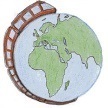 